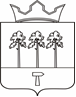 СОВЕТ ДЕПУТАТОВ НОЖОВСКОГО СЕЛЬСКОГО ПОСЕЛЕНИЯРЕШЕНИЕ Информация об итогах работы Ножовского Дома культуры за 9 месяцев 2016гЗаслушав информацию о проделанной работе Ножовского Дома культуры за 9 месяцев 2016годаСовет депутатов Ножовского сельского поселения РЕШАЕТ:1.Информацию об итогах работы Ножовского Дома культуры за 9 месяцев 2016г принять к сведению.2.Признать работу Ножовского Дома культуры за 9 месяцев 2016г – удовлетворительной.3.Обнародовать решение в порядке, установленном Уставом Ножовского сельского поселения. Приложение к решениюСовета депутатов от 20.10.2016 № 229Отчёт о работе Ножовского Дома КультурыВ МБУ Ножовский ДК относятся: В-Рождественский СК, Поздышковский СК, где работают в штате 5 специалистов (1- с высшим образованием, 3 -человека со средним специальным, 1 человек - с неполным средним), 2 человек обслуживающего персонала и 2 человека - управление (высшее образование). В 2016 году в ДК работают 18 кружков и объединений, в которых занимается 68 взрослых людей и молодёжь и 104 ребенка. За 9 месяцев .  было проведено 227 мероприятий и обслужено 11970 человек.Дом культуры сотрудничает с администрацией поселения, библиотеками поселения, Ножовской средней школой, коррекционной школой, детским садом, совместно проводит мероприятия так же с В-Рождественской школой, сельхозпредприятием «НИВА».Информация по кружкам и объединениям:1.  КУЛЬТУРНО – ДОСУГОВАЯ РАБОТА.              В течение года хоровые коллективы «Родники», «Озёра», «Рябинушка», «Хорошие девчата» приняли участие в фестивале «Старый новый год», 27 февраля приняли участие фестивале им. Бекетова, съездили 21 августа на «Спасские напевы» в г. Чайковский, 24 сентября выступили на «Оханском уезде» в г.Оханск, 15 октября выступили на фестивале «Золотые годы» в с. Частые. 1.1. Участие любительских коллективов художественного творчества в фестивалях, форумах и иных мероприятиях в России.             В Ножовском поселение провели большие красивые праздники: «Проводы русской зимы», дни сел и деревень, день молодёжи, в Рождестве прошёл прекрасный праздник к «Дню семьи, любви и верности». В летнее время приглашали к себе детей, которые занимались на детских оздоровительных площадках средней школы и коррекционной школы, для них 2-3 раза в неделю проводили различные игровые, тематические, сюжетные, спортивные мероприятия, устраивали конкурсы с призами, веселые старты.Так же летом совместно с центром занятости на временные работы были приняты подростки для благоустройства нашего поселения. Всего работало подростков – 18 человек, из них один из категории СОП. С ребятами была проведена работа по уборке от мусора пляжа, Козьего выгона, катка, базара, детской площадки у ДК, детской площадки на базаре, Крашеного моста, парк у ДК, у мемориала. Произведена работа по облагораживанию, озеленению, прополке и покраске святого источника «Серафима Саровского». Принимали участие в ремонте Крашеного моста. Помогали библиотеке в покраске забора, перестановке мебели. Проводили акции.Так же на базе нашего Дома Культуры были проведены мероприятия по работе с семьей:- праздники (Рождественские встречи; Широкая масленица; Проводы Русской зимы; День семьи, любви и верности) - конкурсы (видеороликов Женщина моей мечты; Поющая семья; А, ну-ка, девушки)- спортивное мероприятие (Рождественская лыжня; Веселые старты; Мама, папа я – спортивная семья)Фестиваль (ПУПС-2016)Мастер-классы с бисером.Для социально-незащищенной категории населения: (инвалиды, одинокие, неполные семьи, сироты и др.) были проведены мастер-классы – цветы из ленточек, тематические беседы, концерты, Митинг памяти и скорби.Для людей пожилого возраста проводились концерты, развлекательные программы, посиделки, праздничные чаепития, акции «Кто, если не мы», выставки «Мастерская души», акция «Стена памяти», Вальс Победы, встреча поколений, Митинг Памяти и скорби, мастер-класс «Лучший подарок». Все мероприятия проводились с участием людей пожилого возраста.А наши хоры Золотого возраста принимают участие не только в поселенческих мероприятиях, но и выезжают за пределы района и участвуют в краевых мероприятиях.Мероприятия по работе с молодежьюДля молодежи были проведены разные игровые программы, дискотеки, турниры по настольным играм, спортивные соревнования, конкурсы, тематические программы, акции, Осенний бал. Мероприятия по работе с детьмиСамые запоминающими мероприятиями за 9 месяцев стали мульт-показы, конкурс «Мисс Осень», дискотеки, цирковые представления, шоу мыльных пузырей, спортивные программы, мастер-классы, вокальные кружки, танцевальные кружки. Начала работу спортивная секция - дзюдо.Мероприятия в рамках программы по патриотическому воспитанию граждан РФВ рамках мероприятий по патриотическому воспитанию проводились концерты, митинг Памяти и скорби, встреча поколений (в ней рассказывали ветераны и люди пожилого возраста о своей жизни в детском возрасте, о войне, послевоенном времени), акция «Деда, прадеда помним и чтим».Мероприятия по пропаганде здорового образа жизниПринимаем участие в спортивных мероприятиях района, ездим в другие поселения. Самыми интересными стали мероприятия «Жестокие игры по – Бабкински», «Новая трасса», «Квест – игра» в д. Меркуши и с. Верх-Рождество, проводим тематические часы в школе по приглашению классных руководителей и воспитателей.В 2016 году учреждения культуры Ножовского поселения выполнили муниципальный заказ по количеству мероприятий за 9 месяцев на 100 %. В целом учреждение Дома Культуры стало работать эффективнее, по проведенному анкетированию получили поддержку населения в необходимости проведения, как традиционных мероприятий, так и мероприятий новых форм. Людям нужны мероприятия и кружки, как для детей, так и для подростков. Нужна детям и спортивная секция.  Так как в поселении нет своего отдельного здания для спортивных мероприятий, приходится тесниться не только работникам Дома Культуры, но и его посетителям.Общая  характеристикаБухгалтерская справка по исполнению бюджетаза 9 месяцев 2016 года.Финансирование по субсидии на выполнение государственного (муниципального) задания за 9 месяцев МБУ «Ножовский ДК» получено в 100% размере, в сумме 2541,1 тыс.руб, из них 1575,0 тыс.руб. на ФОТ.Просроченной кредиторской задолженности нет.Расходы составили – 100% Заработная плата (КОСГУ 211) – 1227005,28Налоги (КОСГУ 213) – 347994,72В расходы на услуги связи (КОСГУ 221) вошли:4260,04  - за усл.связи 1 тел.2й паралельн. ОАО «РОСТЕЛЕКОМ»11671,38  - за Интернет ТУРБО220   ОАО «РОСТЕЛЕКОМ»;115,00  - по ав.отч.    за марки.Итого:    16046,42В расходы на транспотные услуги (КОСГУ 222) вошли:9500,00 – за тран.усл. Частинской МУПАПИтого: 9500,00В расходы на коммунальные услуги (КОСГУ 223) вошли:27304,93 – электроснаб. ОАО "Пермская энергосбытовая компания" дог.3016 от 25.12.1340157,27 – газоснаб. ООО "Газпром межрегионгаз Пермь" Дог.Б-41-4-278923937,63 – газоснаб. ООО "Газпром межрегионгаз Пермь" Дог.Б-41-4-299826756,39 – газоснаб. ООО "Газпром межрегионгаз Пермь" Дог.Б-41-4-27907228,80 – отпуск питьевой воды МУП ЖКХ «Рассвет»Итого: 125385,02В расходы на услуги по содержанию помещения (КОСГУ 225) вошли:1950,00     - ремонт оргтех. и запр.катр. ИП Иванов Михаил Юрьевич1350,58   - ТО газ. обор. ЗАО "Газпром газорасп-ние Пермь"(Краснокамский филиал)28330,97 – ТО газопровода и газ.обор. ООО "РГС"4360,00 – шиномонт, замена рессоры ИП Артюхин Владимир Петрович6940,00 – ремонт Газели ИП Лузин В.Ю.5600,00 – ТО пож.сиг.ПКОО ДПО2800,00 – ТО пож.сигнал. ПМО ПКО ООО "ВДПО"2415,62 – ТО пож.сиг.библиот.ФГУП "Охрана " МВД РФ Карагайское отделение96027,00 – изготовл.и установка окон ИП Дегтянников С.Н.5520,00 – ремонт цвет.принтер.Еpson L210  ООО РСС КАМА44919,00 – ремонт потолка ДК Ножовка Бородкин С.А. 3743,26 - зар.пл.по тр.дог.июль установка светильников Кайгородов Н.Ф.748,67 – зар.пл.рейс.осм.Газель Глумов И.И.(механик)80247,87 – з/пл дог.ГПХ уб.зд. Козюкова Е.И, Степанова Н.В.44170,35 – з/пл раб.по обс.здания Жуланов Н.В., Ванюков В.С.4491,91 – з/пл.рем.окон Ванюков В.С.22459,50 – з/пл тек.рем.крыльца В-Рожд.СК Бородкин Ю.А.5800,00 – ав.отч.ремонт микшерского пульта990,00 ав.отч. ремонт картриджа, заправка картриджаИтого: 362864,73В расходы на  прочие услуги  (КОСГУ 226) вошли:1200,00  - Антивирус Kaspersky Internet Security ИП Иванов Михаил Юрьевич7875,00     - лицензия на «КонтурЭкстерн»  ЗАО «ПФ «СКБ Контур»5000,00 – создание сайта ООО "ИТИС"4725,86 - Страховые платежи ОСАГО на Газель ООО "Росгосстрах"900,00 – учеба водителя ГБПОУ "СТРОГАНОВСКИЙ КОЛЛЕДЖ"22248,00 – обновление программы ООО «АДМ»3000,00 – учеба 44ФЗ СОЮЗ "ПЕРМСКАЯ ТОРГОВО-ПРОМЫШЛЕННАЯ ПАЛАТА"980,00 – ассонизация канализации ООО «НИВА»10979,48 – сроч.договора Дети с Центром занятости2695,14 – з/пл.рейс.осм.водителя Плешков Н.И.64783,91 – з/пл. орг.и пров.меропр. Азанова О.И,Кабулова Ю.Ю.Дурышева Г.В,ВилесоваИтого:124387,39В расходы на  прочие расходы (КОСГУ 290) вошли:7500,00      - имущественный налог;19831,00 – земельный налог,3852,00  - транспортный налог;24,09 – плата за негативное воздействиеИтого: 31207,09В расходы на  увеличение стоимости ОС (КОСГУ 310) вошли:47100,00      - приобретение проектора ООО "ТЕХЦЕНТР "ГАРМОНИЯ"3120,00 – приобретение телефона ИП Лузин Владимир АлександровичИтого: 50220,00В расходы по  увеличению стоимости МЗ  (КОСГУ 340) вошли:116863,00- ГСМ   ООО "Рождественское"25195,00 – запчасти, ремни безоп. ИП Артюхин Владимир Петрович25120,00 – доска обрез, профнаст. ИП Никифоров Иван Александрович2320,00 – картридж ИП Иванов М.Ю. 6107,75 - гибсокартон ООО «Розас»995,00 – канцтовары бумага ИП Пикулев В.П.1503,00 - чернила ИП Лузин Владимир Александрович33281,00 – краска, строит.мат.унитаз ИП Мордвина Т.В515,00 – канц.товары ИП Чердынцева О.В5669,60– ав.отч. ГСМ Ванюков В.С.3600,00 – ав.отч. картридж  Сухарева А.С.990,00 – ав.отч.картридж 130,00 – ав.отч. тонер4110,00 – ав.отч.вентилятор, каретка бок.двери17000,00 – рем.потолка ГКЛ, саморезы3090,00 – ав.отч. кабель Итого:246489,35Субсидии на иные целиФинансирование по субсидии на выполнение государственного (муниципального) задания за 9 месяцев МБУ «Ножовский ДК» получено в 100% размере, в сумме 69,7тыс.руб.(из них поселенч.мерпр.41,0тыс.руб, по Ветеранскому подворью 28,7тыс.руб)В расходы на  прочие услуги  (КОСГУ 226)  Ветеранское подворье вошли:900,00  - поздравления в газетку ООО "ЧАСТВЭСТ"Итого:900,00Ветеранское подворье КОСГУ 290)5200,00 –Славим женщину-мать Пр.92200,00 – Широкая масленица Пр.7276,00 – Ваш труд - наша гордость Пр.203624,00 – Ваш труд – наша гордость Пр.242400,00 - Ветеранское подворье Пр.14100,00 – День пожилого человека Пр.Итого: 27800,00В расходы на  поселенческие мероприятия (КОСГУ 290) вошли:8000,00 – «Проводы русской зимы» Пр.88190,00 – 9 мая Пр.152310,00 – ПУПС-2016 Пр.252841,00 – День деревни Поздышки Пр.3010000,00 – День села Ножовка Пр.313000,00 – День села В-Рождество Пр.321659,00 – День любви,семьи,верности Пр.378,33 – День знаний Пр.404991,67 – День знаний Пр.40Всего: 41000,00По предпринимательской  деятельности Доходы МБУ «Ножовский ДК» за 9 месяцев 2016г. составили 59000,00 из них:4000,00 – мероприятие Профком ООО «Чернушинское УТТ»7000,00 – аренда помещ.выборы Единая Россия10000,00 – материальная помощь ООО «Авто Флот»38000,00 – сдача выручки:детская программа – 1200,00праздничная программа – 2000,00 аренда Саблина -1900,00; аренда Колесовы – 1050,00аренда Газели – 3200,00шубы – 1400,00; цирк – 1500,00, мир камня – 2500,00, дискотека – 1250,00, Бишкек – 21000,00, мед – 1000,00.Расходы  составили 100% (КОСГУ 225) 4500,00 – ав.отч.сварочные работы ГазелиИтого:4500,00(КОСГУ 290)2460,00 – медали ООО "АРТ-сувенир"6066,00 – медали КМС-Пермь2471,50 – ленты КМС-Пермь841,00 – благодарности, грамоты ИП Чердынцева О.В.4156,00 – День молодежи ИП Чердынцева О.В.1341,00 – Яблочный спас ИП Чердынцева О.В.10000,00 – ав.отч. День пожилого человека 0,01 – пени по НДФЛИтого:27335,51(КОСГУ 340)7030,00 – мат.расх.ООО «РОЗАС»4976,82 – Уралэнерго (светильники)510,00 – канц.принадл. ИП Чердынцева Ольга Владимировна8372,00 – ав.отч. труба приемн., коллектор к Газели2400,00 - ав.отч.пампа к Газели897,60 - ав.отч. болты, гайки797,07 – ав.отч. датчик к Газели2181,00 – ав.отч.ДВПИтого: 27164,4920.10.2016г№ 228Глава Ножовскогосельского поселения:Г.В.Пахольченко№/пНазвание кружкаВозрастУчастников(лет)Число участниковЧисло участниковРуководитель№/пНазвание кружкаВозрастУчастников(лет)Взр.детиРуководитель1.ансамбль песни и танца «Родники»50-7511О.Г.Бобылева2.хор ветеранов «Рябинушки»60-759Г.В.Дурышева3.ансамбль «Озёра» д. Поздышки50-677В.А.Лехтин4.танцевальный ансамбль «Ассорти»21-4514Н.А.Смирнова 5.младшая танцевальная группа5-1012Ж.М.Белоногова6.Солисты14-162О.Г.Бобылева7.нар.  промыслы «Умелые руки»6Г.В.Дурышева8.Танцевальный В-Рождество «Солнышко»6-714Т.А.Козюкова9.солисты28-415Ю.Ю.Кабулова10.клуб по интересам «Теннис»7-156Т.А. Толмачева12.танцевальный В-Рождество5-1712Ю.В.Петухова13.театральный В-Рождество14-1713Ю.В.Петухова14.вокальный ансамбль «Околица»В-Рождество34-6512Т.А. Козюкова15.ансамбль «Звёздная капель»11-167О.Г.Бобылева16.Клуб по интересам «настольные игры»7-1615Т.А.Козюкова17.Клуб по интересам «Рукоделие»8-108Т.А.Козюкова18Вокальная группа «Хорошие девчата»30-407О.Г.БобылеваИТОГО7/6811/104МероприятияМероприятияМероприятияплатные мероприятияплатные мероприятияплатные мероприятияВсего дискотекВсего дискотекВсего дискотеквсегов т.ч. для детейв т.ч.для молод.всегов т.ч. для детейв т.ч.для молод.всегов т.ч. для детейв т.ч.для молод.Число мероприятий за отчёт. пер.227566827-2254-54Число посетителей человек119701197011970247-2121768-1768Число участников12461246124696-3695-95№п/пПолное наименованиеколлективаМесто проведения форума, фестиваля, мероприятия (указать страну, город)Название форума, фестиваля, мероприятия и т.д.НаградыКол–во участников1.АссортиУсть-Качка11-й Всероссийский фестиваль-конкурс исполнителей современной и спортивной хореографии «Прикамский Олимп - 2016»2 место – кубок3 место – кубокГран – при – кубок1 место - кубок142.Ансамбль «Озера»с. Частыес. Частые«Частинская ярмарка»«Годы золотые»--63.«Народный» ансамбль песни и танца «Родники»г. Оханскс. Частыег. Чайковский«Оханский уезд»«Годы золотые»«Спасские напевы»---114.Хор ветеранов «Рябинушка»с. Частые«Годы золотые»-95.Ансамбль «Хорошие девчата»Г. ЧайковскийГ. Оханск«Спасские напевы»«Оханский уезд»--6ИТОГО (кол-во):ИТОГО (кол-во):99346№ п/пНаименование показателей2015г..1.Численность населения в городском округе, районе (чел.)236123502.Занимается в любительских коллективах, кружках, студиях (кол-во чел.)1021723.Расчетная стоимость культурных услуг в цене «потребительской корзины» для муниципального района по клубным учреждениям (в руб.)225,33211,844.Среднемесячный денежный доход специалистов клубных учреждений по району, городскому округу (в руб.)20750,0018477,375.Повышение заработной платы специалистам клубных учреждений (в %)37%-